DCCC Political MemoTo:		Leader PelosiFrom:	Kelly Ward Date: 		June 9, 2014 Subject: 	Meeting with Sens. Reid & Bennet & Leader Pelosi re: Senate/House Coordination Meeting Overview: Purpose: 	This meeting came from a conversation between YOU and Sen. Reid. You requested this meeting to discuss how the Senate and House can best coordinate on the ground in our overlapping states. Attendees:  	Sen. Reid, Sen. Bennet, YOU, Chairman Israel, Guy Cecil, Kelly WardTalking Points: Please let Senators Reid and Bennet know that we are very pleased with the levels of coordination in our overlapping states.  We have been working closely with the DSCC on building coordinated campaigns, identifying shared targets, and partnering in the areas where our programs overlap. While coordination is always a work in process, we have a great working relationship thus far and expect that to continue. As the cycle goes on, additional opportunities for coordination include:Partnering on Vote By Mail programs Generic GOTV efforts to dropoff votersSharing data and models (eg polling, voter contact models, etc)Please ask what non-money requests the Senate has made of POTUS.  Do they want him to travel?  Where do they want him to go and when?  What other ways do they want him and the First Lady to help?State-By-State Background:The House and Senate targets overlap in five states: Arkansas, Colorado, Iowa, Michigan and New Hampshire.  If Virginia and Georgia become more real for them and Kentucky becomes more real for us, those three states could also be added to the shared list at some point.  A Note On Process: The DSCC runs the Coordinated Campaigns in their targeted states.  The DCCC does not do “buy ins” into Coordinated Campaigns; meaning we do not give lump sums of money to pay a portion of the Coordinated Campaign budget.  Instead, we work with Coordinated Campaigns state-by-state to ensure our investment covers the specific programmatic elements that are needed to win in our targeted districts. Below is a summary of how we are working with the DSCC and Coordinated Campaigns in each of our overlapping states.  An update on NV-03 is also included given Senator Reid’s personal interest in this district.ArkansasDCCC Targets: 	AR-01 – Jackie McPherson (Emerging)	AR-02 – Patrick Henry Hayes (Red to Blue)	AR-04 – James Lee Witt (Red to Blue)Program Summary:The DCCC is working with the Arkansas Coordinated Campaign to ensure the statewide efforts currently underway for Sen. Mark Pryor are leveraged toward our pick-up opportunities in AR-02 (Red to Blue), AR-04 (Red to Blue) and AR-01 (Emerging). We are currently in negotiations with them about the programmatic focus in each district (registration vs. persuasion vs. turnout), a reporting and accountability structure, and a process for the DCCC investment that can be adjusted based on district-specific performance and competitiveness. Once we finalize an agreement, our investment will add additional staff to the current statewide staff plan. ColoradoDCCC Target:	CO-06 – Andrew Romanoff (Red to Blue)Program Summary:The DCCC is working with the Coordinated Campaign in Colorado on an agreement to take over the operations in CO-06.  The 6th district is a key swing district statewide, and a top pick-up opportunity for DCCC.  Our staff allocation in CO-06 is 11 staffers larger than the initial coordinated plan, so our investment will add to the overall coordinated program in CO-06.  We hope to come to an agreement on the target universe and reporting structure early this week. IowaDCCC Targets: IA-01 – Pat Murphy (Red to Blue)	IA-03 – Staci Appel (Red to Blue)Program Summary: Iowa has a long tradition of running a robust Coordinated Campaign.  We are negotiating with the Iowa State Party to cover the Coordinated Campaign costs for Staci Appel in IA-03 and Pat Murphy in IA-01.  We are currently coming to an agreement on the Coordinated Campaign’s structure and plan and are close to finalizing the program here. MichiganDCCC Targets: 	MI-01 – Jerry Cannon (Red to Blue)	MI-07 – Pam Byrnes (Red to Blue)	MI-11 – Democratic Primary (Emerging District)Program Summary: The Michigan Coordinated Campaign is focused largely outside of our targeted districts; however, they are considering building a statewide Vote By Mail program, which could benefit our candidates.  At this time, we are operating outside the structure of the Coordinated Campaign with direct investments in a MI-07 field program.  If a statewide VBM program develops, MI-07 will be included.  All parties are satisfied with this structure, and the Coordinated Campaign is not asking the DCCC or our campaigns for “buy-in” money.New HampshireDCCC Targets: NH-01 – Rep. Shea-Porter (Frontline)	NH-02 – Rep. Annie Kuster (Frontline)Program Summary: Conversations with the NH Coordinated Campaign are in the very early stages.  The DSCC has not yet invested in a large way in this state and we are waiting on a written plan from the Coordinated Campaign to start the conversation about a potential partnership.  Meanwhile, the DCCC is investing in large field programs in both NH-01 and NH-02. NevadaDCCC Target:	NV-03 – Erin Bilbray (Red to Blue)Program Summary: We have had several conversations with the Nevada State Party about potential coordination and recently received the full Coordinated Campaign plan.  We are currently investing in a small field program in NV-03 and discussing the potential for future investments with the Coordinated Campaign.  AR-01 DISTRICT SUMMARY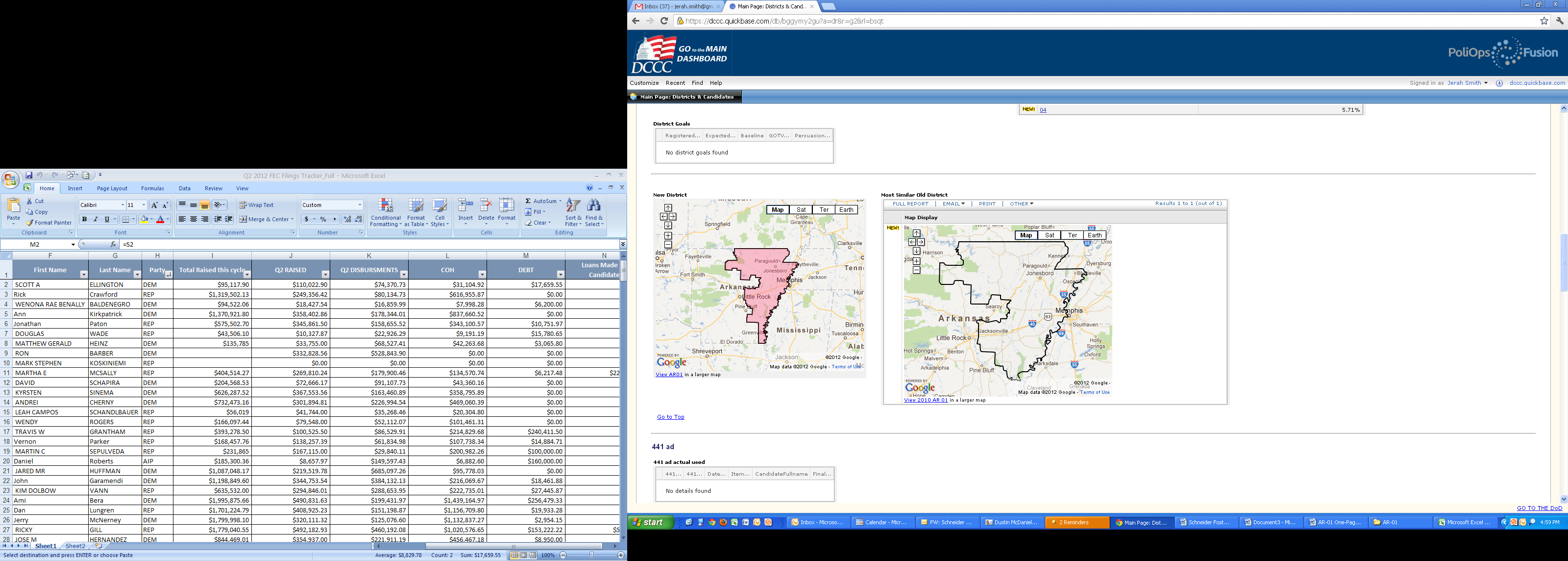 AR-02 DISTRICT SUMMARY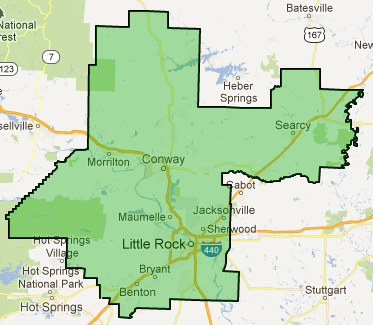 AR-04 DISTRICT SUMMARY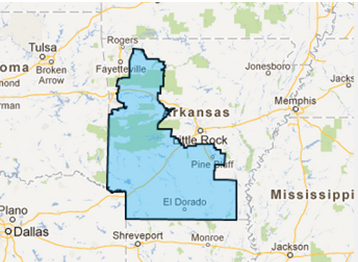 CO-06 DISTRICT SUMMARY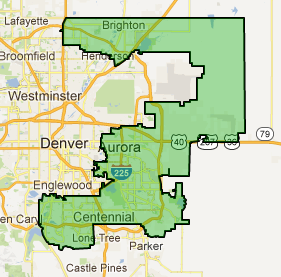 IA-01 DISTRICT SUMMARY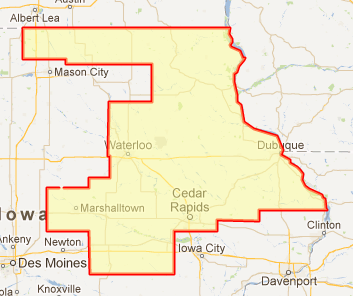 IA-03 DISTRICT SUMMARY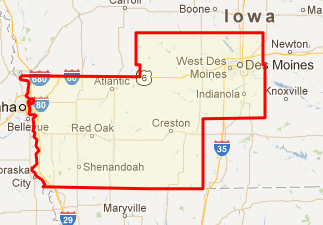 MI-01 DISTRICT SUMMARY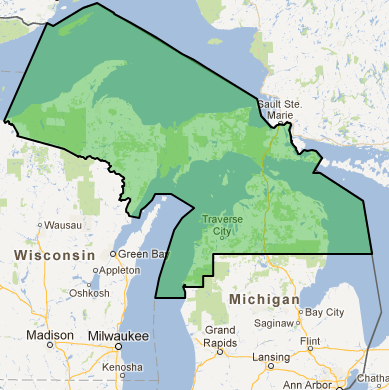 MI-07 DISTRICT SUMMARY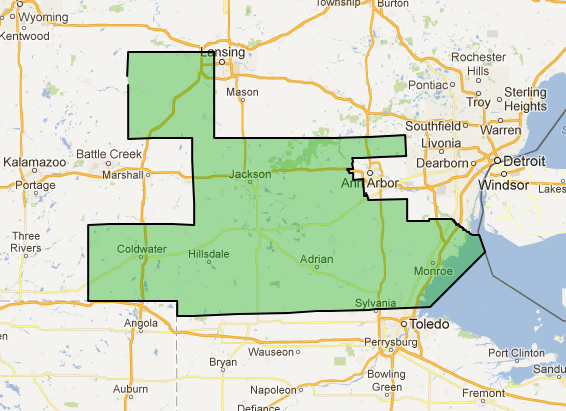 MI-11 DISTRICT SUMMARY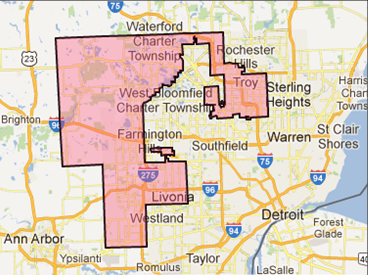 NH-01 DISTRICT SUMMARY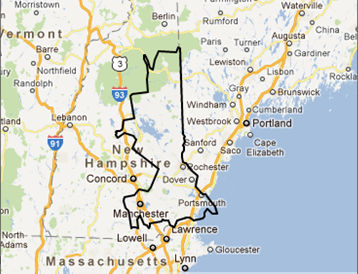 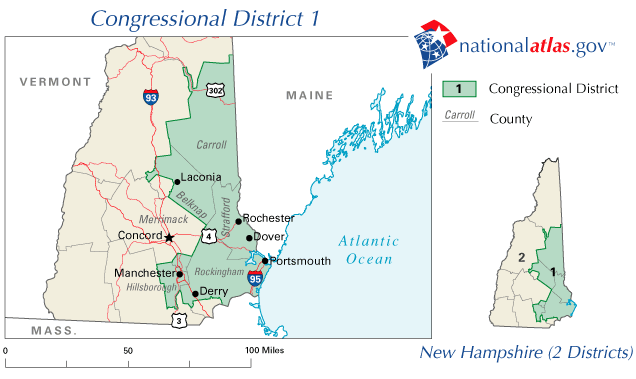 NH-02 DISTRICT SUMMARY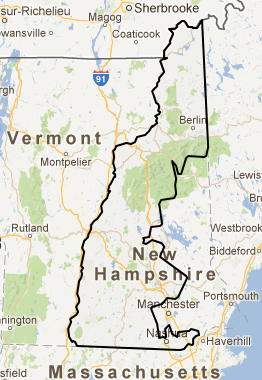 NV-03 DISTRICT SUMMARY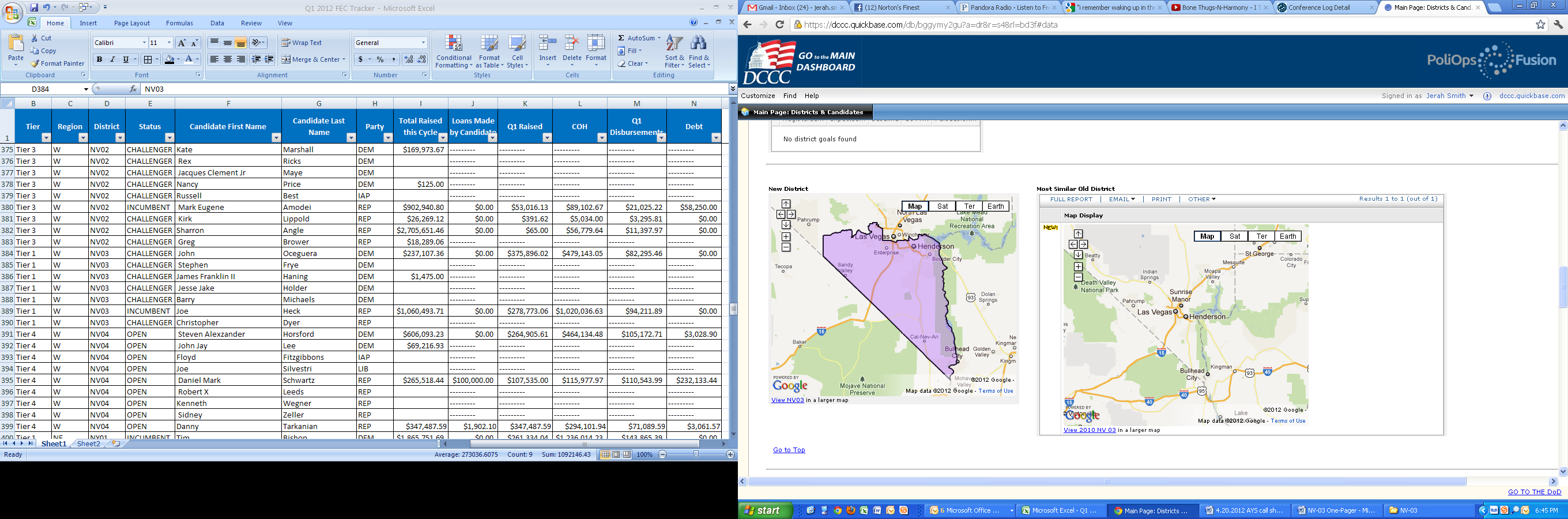 